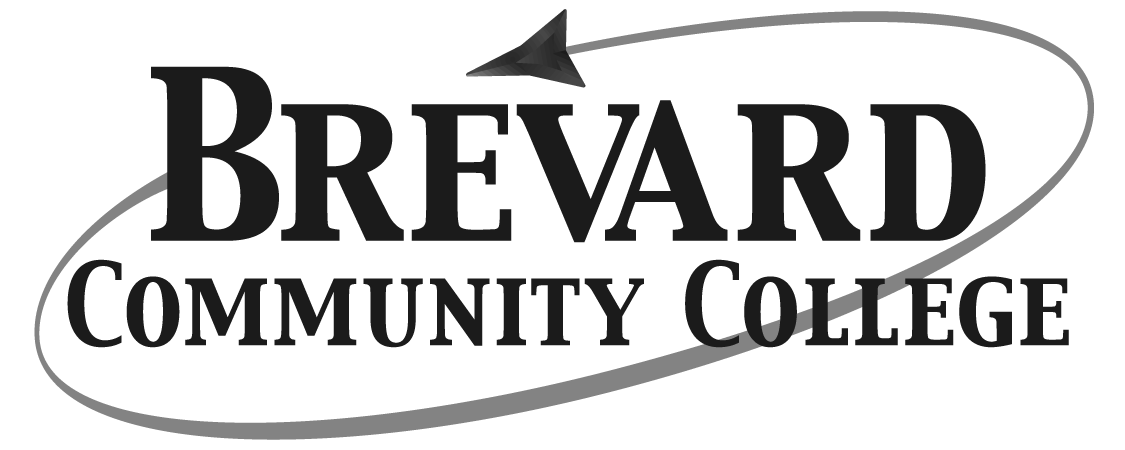                                    REQUEST FOR CHANGE IN LEAVE OF ABSENCE                                    REQUEST FOR CHANGE IN LEAVE OF ABSENCE                                    REQUEST FOR CHANGE IN LEAVE OF ABSENCE                                    REQUEST FOR CHANGE IN LEAVE OF ABSENCE                                    REQUEST FOR CHANGE IN LEAVE OF ABSENCE                                    REQUEST FOR CHANGE IN LEAVE OF ABSENCE                                    REQUEST FOR CHANGE IN LEAVE OF ABSENCE                                    REQUEST FOR CHANGE IN LEAVE OF ABSENCE                                    REQUEST FOR CHANGE IN LEAVE OF ABSENCE                                    REQUEST FOR CHANGE IN LEAVE OF ABSENCE                                    REQUEST FOR CHANGE IN LEAVE OF ABSENCE                                    REQUEST FOR CHANGE IN LEAVE OF ABSENCE                                    REQUEST FOR CHANGE IN LEAVE OF ABSENCE                                    REQUEST FOR CHANGE IN LEAVE OF ABSENCE                                    REQUEST FOR CHANGE IN LEAVE OF ABSENCE                                    REQUEST FOR CHANGE IN LEAVE OF ABSENCE                                    REQUEST FOR CHANGE IN LEAVE OF ABSENCE                                    REQUEST FOR CHANGE IN LEAVE OF ABSENCE                                    REQUEST FOR CHANGE IN LEAVE OF ABSENCE                                    REQUEST FOR CHANGE IN LEAVE OF ABSENCE                                    REQUEST FOR CHANGE IN LEAVE OF ABSENCE                                    REQUEST FOR CHANGE IN LEAVE OF ABSENCE                                    REQUEST FOR CHANGE IN LEAVE OF ABSENCE COPY OF ORIGINAL LEAVE REQUEST MUST BE ATTACHEDCOPY OF ORIGINAL LEAVE REQUEST MUST BE ATTACHEDCOPY OF ORIGINAL LEAVE REQUEST MUST BE ATTACHEDCOPY OF ORIGINAL LEAVE REQUEST MUST BE ATTACHEDCOPY OF ORIGINAL LEAVE REQUEST MUST BE ATTACHEDCOPY OF ORIGINAL LEAVE REQUEST MUST BE ATTACHEDCOPY OF ORIGINAL LEAVE REQUEST MUST BE ATTACHEDCOPY OF ORIGINAL LEAVE REQUEST MUST BE ATTACHEDCOPY OF ORIGINAL LEAVE REQUEST MUST BE ATTACHEDCOPY OF ORIGINAL LEAVE REQUEST MUST BE ATTACHEDCOPY OF ORIGINAL LEAVE REQUEST MUST BE ATTACHEDCOPY OF ORIGINAL LEAVE REQUEST MUST BE ATTACHEDCOPY OF ORIGINAL LEAVE REQUEST MUST BE ATTACHEDCOPY OF ORIGINAL LEAVE REQUEST MUST BE ATTACHEDCOPY OF ORIGINAL LEAVE REQUEST MUST BE ATTACHEDCOPY OF ORIGINAL LEAVE REQUEST MUST BE ATTACHEDCOPY OF ORIGINAL LEAVE REQUEST MUST BE ATTACHEDCOPY OF ORIGINAL LEAVE REQUEST MUST BE ATTACHEDCOPY OF ORIGINAL LEAVE REQUEST MUST BE ATTACHEDCOPY OF ORIGINAL LEAVE REQUEST MUST BE ATTACHEDCOPY OF ORIGINAL LEAVE REQUEST MUST BE ATTACHEDCOPY OF ORIGINAL LEAVE REQUEST MUST BE ATTACHEDCOPY OF ORIGINAL LEAVE REQUEST MUST BE ATTACHEDCOPY OF ORIGINAL LEAVE REQUEST MUST BE ATTACHEDSUBMIT ORIGINAL TO:  Human Resources		RETAIN COPIES FOR: Requestor and SupervisorSUBMIT ORIGINAL TO:  Human Resources		RETAIN COPIES FOR: Requestor and SupervisorSUBMIT ORIGINAL TO:  Human Resources		RETAIN COPIES FOR: Requestor and SupervisorSUBMIT ORIGINAL TO:  Human Resources		RETAIN COPIES FOR: Requestor and SupervisorSUBMIT ORIGINAL TO:  Human Resources		RETAIN COPIES FOR: Requestor and SupervisorSUBMIT ORIGINAL TO:  Human Resources		RETAIN COPIES FOR: Requestor and SupervisorSUBMIT ORIGINAL TO:  Human Resources		RETAIN COPIES FOR: Requestor and SupervisorSUBMIT ORIGINAL TO:  Human Resources		RETAIN COPIES FOR: Requestor and SupervisorSUBMIT ORIGINAL TO:  Human Resources		RETAIN COPIES FOR: Requestor and SupervisorSUBMIT ORIGINAL TO:  Human Resources		RETAIN COPIES FOR: Requestor and SupervisorSUBMIT ORIGINAL TO:  Human Resources		RETAIN COPIES FOR: Requestor and SupervisorSUBMIT ORIGINAL TO:  Human Resources		RETAIN COPIES FOR: Requestor and SupervisorSUBMIT ORIGINAL TO:  Human Resources		RETAIN COPIES FOR: Requestor and SupervisorSUBMIT ORIGINAL TO:  Human Resources		RETAIN COPIES FOR: Requestor and SupervisorSUBMIT ORIGINAL TO:  Human Resources		RETAIN COPIES FOR: Requestor and SupervisorSUBMIT ORIGINAL TO:  Human Resources		RETAIN COPIES FOR: Requestor and SupervisorSUBMIT ORIGINAL TO:  Human Resources		RETAIN COPIES FOR: Requestor and SupervisorSUBMIT ORIGINAL TO:  Human Resources		RETAIN COPIES FOR: Requestor and SupervisorSUBMIT ORIGINAL TO:  Human Resources		RETAIN COPIES FOR: Requestor and SupervisorSUBMIT ORIGINAL TO:  Human Resources		RETAIN COPIES FOR: Requestor and SupervisorSUBMIT ORIGINAL TO:  Human Resources		RETAIN COPIES FOR: Requestor and SupervisorSUBMIT ORIGINAL TO:  Human Resources		RETAIN COPIES FOR: Requestor and SupervisorSUBMIT ORIGINAL TO:  Human Resources		RETAIN COPIES FOR: Requestor and SupervisorSUBMIT ORIGINAL TO:  Human Resources		RETAIN COPIES FOR: Requestor and SupervisorName:  Name:  Date of Change: Date of Change: Date of Change: Date of Change: Department: Department: Ext.Ext.Ext.Ext.Original Date of Leave:Original Date of Leave:Original Date of Leave:Original Date of Leave:Original Date of Leave:B- Number:B- Number:PLEASE MARK (X) ONE OF THE FOLLOWING REGARDING THE ORIGINAL TYPE OF LEAVE:PLEASE MARK (X) ONE OF THE FOLLOWING REGARDING THE ORIGINAL TYPE OF LEAVE:PLEASE MARK (X) ONE OF THE FOLLOWING REGARDING THE ORIGINAL TYPE OF LEAVE:PLEASE MARK (X) ONE OF THE FOLLOWING REGARDING THE ORIGINAL TYPE OF LEAVE:PLEASE MARK (X) ONE OF THE FOLLOWING REGARDING THE ORIGINAL TYPE OF LEAVE:PLEASE MARK (X) ONE OF THE FOLLOWING REGARDING THE ORIGINAL TYPE OF LEAVE:PLEASE MARK (X) ONE OF THE FOLLOWING REGARDING THE ORIGINAL TYPE OF LEAVE:PLEASE MARK (X) ONE OF THE FOLLOWING REGARDING THE ORIGINAL TYPE OF LEAVE:PLEASE MARK (X) ONE OF THE FOLLOWING REGARDING THE ORIGINAL TYPE OF LEAVE:PLEASE MARK (X) ONE OF THE FOLLOWING REGARDING THE ORIGINAL TYPE OF LEAVE:PLEASE MARK (X) ONE OF THE FOLLOWING REGARDING THE ORIGINAL TYPE OF LEAVE:PLEASE MARK (X) ONE OF THE FOLLOWING REGARDING THE ORIGINAL TYPE OF LEAVE:PLEASE MARK (X) ONE OF THE FOLLOWING REGARDING THE ORIGINAL TYPE OF LEAVE:PLEASE MARK (X) ONE OF THE FOLLOWING REGARDING THE ORIGINAL TYPE OF LEAVE:PLEASE MARK (X) ONE OF THE FOLLOWING REGARDING THE ORIGINAL TYPE OF LEAVE:PLEASE MARK (X) ONE OF THE FOLLOWING REGARDING THE ORIGINAL TYPE OF LEAVE:PLEASE MARK (X) ONE OF THE FOLLOWING REGARDING THE ORIGINAL TYPE OF LEAVE:PLEASE MARK (X) ONE OF THE FOLLOWING REGARDING THE ORIGINAL TYPE OF LEAVE:PLEASE MARK (X) ONE OF THE FOLLOWING REGARDING THE ORIGINAL TYPE OF LEAVE:PLEASE MARK (X) ONE OF THE FOLLOWING REGARDING THE ORIGINAL TYPE OF LEAVE:PLEASE MARK (X) ONE OF THE FOLLOWING REGARDING THE ORIGINAL TYPE OF LEAVE:PLEASE MARK (X) ONE OF THE FOLLOWING REGARDING THE ORIGINAL TYPE OF LEAVE:PLEASE MARK (X) ONE OF THE FOLLOWING REGARDING THE ORIGINAL TYPE OF LEAVE:PLEASE MARK (X) ONE OF THE FOLLOWING REGARDING THE ORIGINAL TYPE OF LEAVE:Leave of Absent with Pay  Leave of Absent with Pay  Leave of Absent with Pay  Leave of Absent with Pay  Leave of Absent with Pay  Leave of Absence Without Pay Leave of Absence Without Pay Leave of Absence Without Pay Leave of Absence Without Pay Leave of Absence Without Pay VacationVacationVacationVacationVacationVacationVacationLine of DutyLine of DutyLine of DutyLine of DutyLine of DutyLine of DutyLine of DutyLine of DutyProfessionalProfessionalProfessionalSickSickSickSickSickSickSickProfessional Professional Professional Professional Professional Professional Professional Professional MaternityMaternityMaternityPersonal Personal Personal Personal Personal Personal Personal Jury Duty Jury Duty Jury Duty Jury Duty Jury Duty Jury Duty Jury Duty Jury Duty Personal Personal Personal Worker’s CompensationWorker’s CompensationWorker’s CompensationWorker’s CompensationWorker’s CompensationWorker’s CompensationWorker’s Compensation           (Jury Summons and Jury Attendance    Certification must be attached)           (Jury Summons and Jury Attendance    Certification must be attached)           (Jury Summons and Jury Attendance    Certification must be attached)           (Jury Summons and Jury Attendance    Certification must be attached)           (Jury Summons and Jury Attendance    Certification must be attached)           (Jury Summons and Jury Attendance    Certification must be attached)           (Jury Summons and Jury Attendance    Certification must be attached)           (Jury Summons and Jury Attendance    Certification must be attached)           (Jury Summons and Jury Attendance    Certification must be attached)           (Jury Summons and Jury Attendance    Certification must be attached)Military Military Military Military Military Military Military TYPE OF CHANGE REQUESTED:TYPE OF CHANGE REQUESTED:TYPE OF CHANGE REQUESTED:TYPE OF CHANGE REQUESTED:TYPE OF CHANGE REQUESTED:TYPE OF CHANGE REQUESTED:TYPE OF CHANGE REQUESTED:TYPE OF CHANGE REQUESTED:TYPE OF CHANGE REQUESTED:TYPE OF CHANGE REQUESTED:TYPE OF CHANGE REQUESTED:TYPE OF CHANGE REQUESTED:TYPE OF CHANGE REQUESTED:TYPE OF CHANGE REQUESTED:TYPE OF CHANGE REQUESTED:TYPE OF CHANGE REQUESTED:TYPE OF CHANGE REQUESTED:TYPE OF CHANGE REQUESTED:TYPE OF CHANGE REQUESTED:TYPE OF CHANGE REQUESTED:TYPE OF CHANGE REQUESTED:TYPE OF CHANGE REQUESTED:TYPE OF CHANGE REQUESTED:TYPE OF CHANGE REQUESTED:Type of leave from that noted above toType of leave from that noted above toType of leave from that noted above toType of leave from that noted above toType of leave from that noted above toType of leave from that noted above toType of leave from that noted above toChange dates fromChange dates fromChange dates fromthroughthroughthroughtothroughthroughthroughTotal work days fromTotal work days fromTotal work days fromTotal work days fromtotoC. Cancel leave (reason)C. Cancel leave (reason)C. Cancel leave (reason)C. Cancel leave (reason)D. Change in reimbursement fromD. Change in reimbursement fromD. Change in reimbursement fromD. Change in reimbursement fromD. Change in reimbursement fromD. Change in reimbursement fromtotoREQUESTORREQUESTORREQUESTORREQUESTORREQUESTORREQUESTORREQUESTORREQUESTORREQUESTORREQUESTORDATEDATEDATEPROVOSTPROVOSTPROVOSTPROVOSTPROVOSTPROVOSTPROVOSTPROVOSTDATEDATESUPERVISORSUPERVISORSUPERVISORSUPERVISORSUPERVISORSUPERVISORSUPERVISORSUPERVISORSUPERVISORSUPERVISORDATEDATEDATEVICE PRESIDENT / ASSOCIATE VICE  PRESIDENTVICE PRESIDENT / ASSOCIATE VICE  PRESIDENTVICE PRESIDENT / ASSOCIATE VICE  PRESIDENTVICE PRESIDENT / ASSOCIATE VICE  PRESIDENTVICE PRESIDENT / ASSOCIATE VICE  PRESIDENTVICE PRESIDENT / ASSOCIATE VICE  PRESIDENTVICE PRESIDENT / ASSOCIATE VICE  PRESIDENTVICE PRESIDENT / ASSOCIATE VICE  PRESIDENTDATEDATEDEPARTMENT CHAIR/ DIRECTOR OR DEANDEPARTMENT CHAIR/ DIRECTOR OR DEANDEPARTMENT CHAIR/ DIRECTOR OR DEANDEPARTMENT CHAIR/ DIRECTOR OR DEANDEPARTMENT CHAIR/ DIRECTOR OR DEANDEPARTMENT CHAIR/ DIRECTOR OR DEANDEPARTMENT CHAIR/ DIRECTOR OR DEANDEPARTMENT CHAIR/ DIRECTOR OR DEANDEPARTMENT CHAIR/ DIRECTOR OR DEANDEPARTMENT CHAIR/ DIRECTOR OR DEANDATEDATEDATEPRESIDENTPRESIDENTPRESIDENTPRESIDENTPRESIDENTPRESIDENTPRESIDENTPRESIDENTDATEDATEEQUAL OPPORTUNITY EMPLOYEREQUAL OPPORTUNITY EMPLOYEREQUAL OPPORTUNITY EMPLOYEREQUAL OPPORTUNITY EMPLOYEREQUAL OPPORTUNITY EMPLOYEREQUAL OPPORTUNITY EMPLOYEREQUAL OPPORTUNITY EMPLOYEREQUAL OPPORTUNITY EMPLOYEREQUAL OPPORTUNITY EMPLOYEREQUAL OPPORTUNITY EMPLOYEREQUAL OPPORTUNITY EMPLOYEREQUAL OPPORTUNITY EMPLOYEREQUAL OPPORTUNITY EMPLOYEREQUAL OPPORTUNITY EMPLOYEREQUAL OPPORTUNITY EMPLOYEREQUAL OPPORTUNITY EMPLOYEREQUAL OPPORTUNITY EMPLOYEREQUAL OPPORTUNITY EMPLOYEREQUAL OPPORTUNITY EMPLOYEREQUAL OPPORTUNITY EMPLOYEREQUAL OPPORTUNITY EMPLOYEREQUAL OPPORTUNITY EMPLOYEREQUAL OPPORTUNITY EMPLOYEREQUAL OPPORTUNITY EMPLOYER